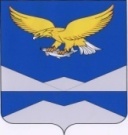 РОССИЙСКАЯ ФЕДЕРАЦИЯИРКУТСКАЯ ОБЛАСТЬКАЗАЧИНСКО-ЛЕНСКИЙ РАЙОНДУМАНЕБЕЛЬСКОГО МУНИЦИПАЛЬНОГО ОБРАЗОВАНИЯЧЕТВЕРТОГО СОЗЫВАР Е Ш Е Н И Еп. Небель	В соответствии с Федеральным законом от 06.10.2003 г. № 131-ФЗ «Об общих принципах организации местного самоуправления в Российской Федерации», Федеральным законом от 02.03.2007 г. № 25-ФЗ «О муниципальной службе в Российской Федерации», законом Иркутской области  от 15.10.2007 г.  № 88-оз «Об отдельных вопросах муниципальной службы в Иркутской области», законом Иркутской области от 15.10.2007 г. № 89-оз «О Реестре должностей муниципальной службы в Иркутской области и соотношении должностей муниципальной службы и должностей государственной гражданской службы Иркутской области», указом Губернатора Иркутской области от 25.10.2019 г. № 255-уг «О размерах должностных окладов и ежемесячного денежного поощрения государственных гражданских служащих Иркутской области», указом Губернатора Иркутской области от 25.10.2019 г. № 256-уг «О размерах окладов за классный чин государственных гражданских служащих Иркутской области», решением Думы Небельского сельского поселения от 29.11.2019 г. № 70 «О соотношении должностей муниципальной службы и должностей государственной гражданской службы Иркутской области в администрации Небельского сельского поселения», руководствуясь ст. 31, 46 Устава Небельского муниципального образования, Дума Небельского сельского поселенияР Е Ш И Л А:Внести изменения в приложение № 1 и приложение № 2 Положения об оплате труда муниципальных служащих администрации Небельского сельского поселения, утвержденного решением Думы Небельского сельского поселения от 26.12.2018 г № 45 «Об утверждении Положения об оплате труда муниципальных служащих администрации Небельского сельского поселения» и изложить их в новой  редакции (прилагается).Признать решение Думы Небельского сельского поселения от 01.10.2019 г. № 60 «О внесении изменений в Положение об оплате труда муниципальных служащих администрации Небельского сельского поселения» утратившим силу.Опубликовать настоящее решение в информационном «Вестнике Небельского муниципального образования» и на официальном сайте администрации Небельского сельского поселения в информационно-телекоммуникационной сети «Интернет» по адресу:  www.adm-neb.ru.Настоящее решение вступает в силу со дня его официального опубликования, но не ранее 1 декабря 2019 года.Глава Небельского сельского поселения                                                  А.А.Поповичот 29 ноября 2019 годаот 29 ноября 2019 года№ 71№ 71┌┐┌О внесении изменений в Положение об оплате труда муниципальных служащих администрации Небельского сельского поселенияО внесении изменений в Положение об оплате труда муниципальных служащих администрации Небельского сельского поселения┐